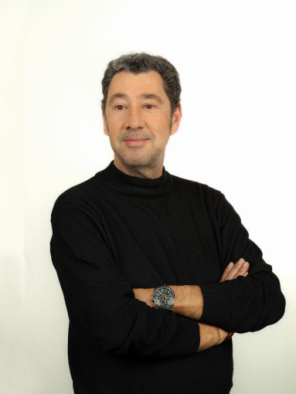  Membre de l’EMCC/Association Européenne de Coaching			 Délégué pour la Région Auvergne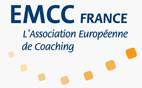 Jean-Philippe ESPENELCoach personnel en Auvergne, Coaching de vie, Coaching psycho-comportementalBusiness coachingExpérience professionnelle :10 ansMon  métier : COACHJ’ai créé et dirigé pendant 25 ans des entreprises, en France et à l’étranger en me passionnant pour la Relation Humaine.J’ai compris, à travers ces expériences, que la vraie valeur qui compose une organisation, c’est l’humain.
Aujourd’hui, en tant que Coach, Consultant, Formateur, Enseignant et Conférencier, j’accompagne des particuliers, des dirigeants d’entreprise ou des cadres :à réussir leurs challenges, objectifs et projets, à construire ou reconstruire leurs manières d’agir et d’être à s’adapter et à créer des changements positifs dans leur vie, C’est ma Mission.Construire ensemble un chemin, dans le respect des valeurs.Je propose des accompagnements sous forme individuelle, des séminaires de formation, des ateliers de coaching collectifs pour les personnes et les entreprises.Au sein du Vichy Spa des Célestins, j’interviens dans le cadre des programmes de soins lors de séance de coaching accompagnant le processus de remise en formeAu sein des Thermes Callou, à Vichy, je propose toute l’année des ateliers/conférences pour une meilleure connaissance de soi. Formation professionnelle :Diplômé en Coaching Personnel et Professionnel par l’Institut Serenity Coach, Université Européenne des Sciences et Ressources Humaines.
Membre de l’EMCC/AEC, Association Européenne de Coaching
Maître Praticien en PNL
Certifié en « Intelligence Collective »
Certifié UPW Anthony Robbins
Certifié en Communication Non Violente
Certifié en gestion de conflits-gestion de stress
Etudes d’Economie, de Gestion et de MarketingPrestations de service :Coaching Personnel 
Coaching de la Relation amoureuse, coaching de couple
Coaching de potentiel, coaching de performance
Coaching d’amincissement, antivieillissement, rapport à l’argent,
Business Coaching
Coaching de dirigeants, management coaching
Coaching des organisations, coaching d’équipesTéléphone :+ 33 (0)6 85 19 74 78Courriel :jphespenel@gmail.com